ACORDOS DA SESIÓN ORDINARIA REALIZADA POLA XUNTA  DE  GOBERNO LOCAL EN DATA UN DE AGOSTO  DE  2016.PRESIDENTESr. D. Pablo Diego Moreda  GilCONCELLEIROSDona Mª José Rodríguez Pérez Don José Camilo Casal  GarcíaAUSENTES:Don Manuel  Pérez RiolaSECRETARIA:Dona Ana Velo RuizINTERVENTORA  ACCTAL:Dona Raquel  Duarte NúñezNo salón de sesións da Casa Consistorial do Concello de Cedeira, ás doce horas e vintecinco minutos do día un de agosto de dous mil dezaseis, reúnese a Xunta de Goberno Local co obxecto de realizar, en primeira convocatoria , sesión ordinaria baixo a presidencia do  Sr.  Alcalde-Presidente,  e coa asistencia dos Sres./Sras. concelleiros/as que se relacionan á marxe, actuando como Secretario o titular da Corporación dona Ana Velo  Ruiz, que dá fe do acto.A Presidencia, tras comprobar nos termos expostos que se dá o quórum  legalmente  esixido polo  artigo113 do Regulamento de  organización, funcionamento e réxime xurídico das entidades locais, aprobado por  Real decreto  2568/1986,  para a válida realización das sesións da Xunta  de Goberno Local, declara aberta esta, pasándose ó estudio e exame dos asuntos incluídos na orde do  día da convocatoria.1.- APROBACIÓN,  SI PROCEDE,  DA ACTA  DE 20.07.16De conformidade co preceptuado nos artigas 36 e 91 do R.O.F., a Presidencia pregunta  se  existe algunha obxección á acta da sesión realizada en data 20.07.2016 e ao non producirse ningunha, a Presidencia somete a votación ordinaria a súa  aprobación,  da  que  resulta aprobada por unanimidade  dos Sres./Sras. Concelleiros/as .2.- DAR CONTA DAS COMUNICACIÓNS PREVIAS DE OBRAS MENORES TRAMITADASDase conta á Xunta de Goberno Local das comunicacións  previas  de  obras  menores tramitadas:1.- 2016/U026 /000069: Limpeza  de canalóns2.- 2016/U026/000070: Enlucido de 60 m2  de parede3.- 2016/U026/000072:  Substitución de tella no  tellado4.- 2016/U026/000073: Reparación de solado no patio traseiro  con recollida  de augas pluviais  e canalizado mediante  sumidoiros5.- 2016/U026/000074: Limpeza de cuberta e canalóns, hidrofugado de cuberta, reparación de tellas  e selado6.- 2016/U026/000075:  Peche provisional  con estacas de madeira  e  mallaA Xunta de Goberno Local dase por  enterada.3.- DAR CONTA DE COMUNICACIÓN PREVIA DE INICIO DE ACTIVIDADE TRAMITADADase canta á Xunta de Goberno Local das comunicacións previas de inicio de actividade tramitadas:1.- 2016/U019/000004:  Comercio menor  de peixe  e mariscoA Xunta de Goberno Local dase por   enterada.4.- EXPTE.  LICENZA  DE EDIFICACIÓN  2016/U022/000008Acordos adoptados:1º) Conceder, salvo dereito de propiedade e sen prexuizo de terceiro, a licencia municipal de edificación  solicitada.A presente  licenza  concédese  coas  condicións  citadas no  informe técnico  de data 02/05/2016.2º) As obras executaranse  de acordo co proxecto  autorizado  no  encabezamento.3°) Advertir ó propietario ou promotor que, unha vez rematadas as obras, deberá comunicar ó Concello este feito e presentar perante a Xerencia Territorial do Centro de Xestión Catastral e Cooperación Tributario ou neste Concello que, á súa vez, remitirá a ásta a documentación de acordo  coa lexislación vixente.De conformidade co disposto no artigo 4.2 da Ordenanza fiscal reguladora do imposto de construccións, obras e instalacións, deberá presentar a autoliquidación do referido imposto no prazo de un mes a contar desde a recepción da notificación do  presente  acordo,  a autoliquidación  que terá  carácter provisional.4°) Que se dilixencie o proxecto técnico obxecto desta licencia e os planos que se refiran ás condicións urbanísticas.5°) Incluir na notificación do acordo as condicións xerais da licencia aprobadas na sesión ordinaria  da Xunta  de Goberno  Local celebrada o 25 de setembro de  2007.5.- CONTRATO DE SERVIZOS PARA REALIZAR O CONTROL DE CALIDADE EXTERNO NA OBRA DENOMINADA 'INSTALACIÓN  DE  DÚAS  PISTAS  DE PÁDEL  CUBERTAS',  INCLUÍDA  NO POS -2016Acordos adoptados:1.- Admitir  a proposta presentada.2.- Adxudicar  á empresa 3C CALIDAD  Y CONTROL  S. COOP. GALEGA  o contrato   menorde servizos para  realizar  o control  de calidade  externo da seguinte obra:OBRA:	IMPORTE  (IVE incluido)- Instalación  de dúas pistas de pádel cubertas	1.457,19 €6.- DAR CONTA RESOLUCIÓN DE ALCALDÍA  NÚM. 371/2016 DE DATA  20.07.16 DE ADXUDICACIÓN DA OBRA DE CONSTRUCIÓN DE NICHOS NO CEMITERIO MUNICIPALDase conta á Xunta de Goberno Local do decreto de Alcaldía núm 371/2016,  de  data  20.07.2016,  que literalmente  di:"Asunto: ADXUDICACIÓN DA OBRA DE CONSTRUCIÓN DE NICHOS NO CEMITERIO MUNICIPALNº Expediente: 2016/C003/000003A Xunta de Goberno  Local dase por  enterada.7.- DAR CONTA DA RESOLUCION DE ALCALDÍA NÚM 379/2016 DE DATA 22.07.16 DE MODIFICACION DA DATA DE FORMALIZACION DO CONTRATO DE OBRAS DE CONSTRUCIÓN  DE NICHOS NO CEMITERIO MUNICIPALDase conta á Xunta de Goberno Local do decreto de Alcaldía núm. 379/2016 de  data  22.07.2016,  que literalmente di:"Asunto: MODIFICACIÓN DA DATA DE FORMALIZACIÓN DO CONTRATO DE OBRAS DE CONSTRUCIÓN DE NICHOS NO CEMITERIO MUNICIPALA Xunta de Goberno Local dase por enterada.8.- DAR CONTA DA RESOLUCIÓN DE ALCALDÍA NÚM 381/2016 DE DATA 27.07.16 DE NOMEAMENTO DE DIRECTOR  DE  OBRA  E  COORDINADOR  DE  SEG. E SAÚDE PARA A OBRA DE CONSTRUCIÓN DE NICHOS NO CEMITERIO MUNICIPAL, POS - 2016Dase conta á Xunta de Goberno Local da resolución de Alcaldía núm. 381/2016 de data 27.07.2016, que literalmente di:"Asunto: NOMEAMENTO DE DIRECTOR DE OBRA E COORDINADOR DE SEG. E SAÚDE PARA A OBRA DE CONSTRUCIÓN DE NICHOS NO CEMITERIO MUNICIPAL. POS-2016A Xunta de Goberno  Local, dase por  enterada.9.- DAR CONTA DA RESOLUCIÓN DE ALCALDÍA NÚM. 386/2016 DE DATA 27.07.16 DE ADXUDICACIÓN DO CONTRATO ADMINISTRATIVO ESPECIAL DE EXPLOTACION DE CAFETERIA E ANEXOS DA ÁREA RECREATIVA DO PASEO MARÍTIMODase conta á Xunta de Goberno Local da resolución de Alcaldía núm. 386/2016, de data 27.07.2016,  e dilixencia  de data 28.07.2016,  que literalmente  din:"Asunto: ADXUDICACIÓN DO CONTRATO ADMINISTRATIVO ESPECIAL DE EXPLOTACIÓN DA CAFETERÍA E ANEXOS DA ÁREA RECREATIVA DO PASEO MARÍTIMONº  Expediente: 2016/C006/000001A Xunta de Goberno Local  dase por  enterada.10.- ASUNTOS  VARIOS10.1.- ADXUDICACIÓN  DE CONTRATO  PARA AS FESTAS PATRONAISAcordos adoptados:1. Adxudicar á entidade CULTURACTIVA, SCG, con, representada por D. M. V. R., por non proceder a concurrencia competitiva, as actuacións dos profesionais artísticos que actúan co nome de Xabier Díaz, Fuman, Mundomandarina e Desastronauts, polo importe total de 15.723,95 € (12.995,00 € e 2.728,95 € de IVE ao 21%), de acordo co seguinte desglose:2. Aprobar o contrato que figura como Anexo á presente proposta, en todo o que non se opoña á lexislación de contratos e demáis normativa de aplicación.10.2.- ACTUACIÓNS DE MELLORA DA EFICIENCIA ENERXÉTICA E DE PROTECIÓN DO AMBIENTE E DO ESPAZO NATURAL. FCA 2016Acordos adoptados:1.Aprobar o expediente de contratación, mediante  procedemento  negociado  sen publicidade, para o subministro denominado "Actuacións de mellora da eficiencia enerxética e de  proteción do ambiente e do espazo natural. FCA 2016", condicionado á concesión da autorización da Xefatura Territorial do Servizo de Infraestruturas da CMATI con carácter previo  á adxudicación  do contrato.2.Aprobar a memoria valorada denominada "Actuacións de mellora da eficiencia enerxética e  proteción do ambiente e do espazo natural", cun presuposto de execución material de 30.721,80 € e 6.451,58 € de IVE (total 37.173,38 € IVE incluido).3.Autorizar, en contía de 30.721,80 € e 6.451,58 € de IVE (total 37.173,38 € IVE incluido),  o gasto que para este Concello representa a contratación referenciada, con cargo  á partida 165.619.00 do estado de gastos do Presuposto Municipal deste Concello para o exercicio 2016.4.Aprobar os Pregos de Cláusulas Administrativas Particulares e de Prescricións Técnicas que rexerán o contrato de subministro denominado "Actuacións de mellora da eficiencia enerxética e de proteción do ambiente e do espazo natural. FCA 2016" por procedemento negociado sen publicidade, de data 20.07.2016 ambos os dous e que constan no expediente.5.Solicitar ofertas ás seguintes empresas e aos enderezos indicados, expresando que o prazo será de 8 días naturais para presentar proposicións:José Luis Martínez Rivas - Av. Castelao, 32, 15350 CedeiraElectricidad Alycar, S.L. - Políg. A Gándara, 8 Nave pare. 8, 15407 Ferrol Electricidad Piñeiro, S.L. - Políg. dos Airios, pare. 24, 15320 As Pontes de García Rguez.6.Publicar a adxudicación no Perfil de Contratante do Concello de Cedeira.E non habendo máis asuntos que tratar, pola Presidencia levántase a sesión ás trece horas e cinco minutos do expresado día.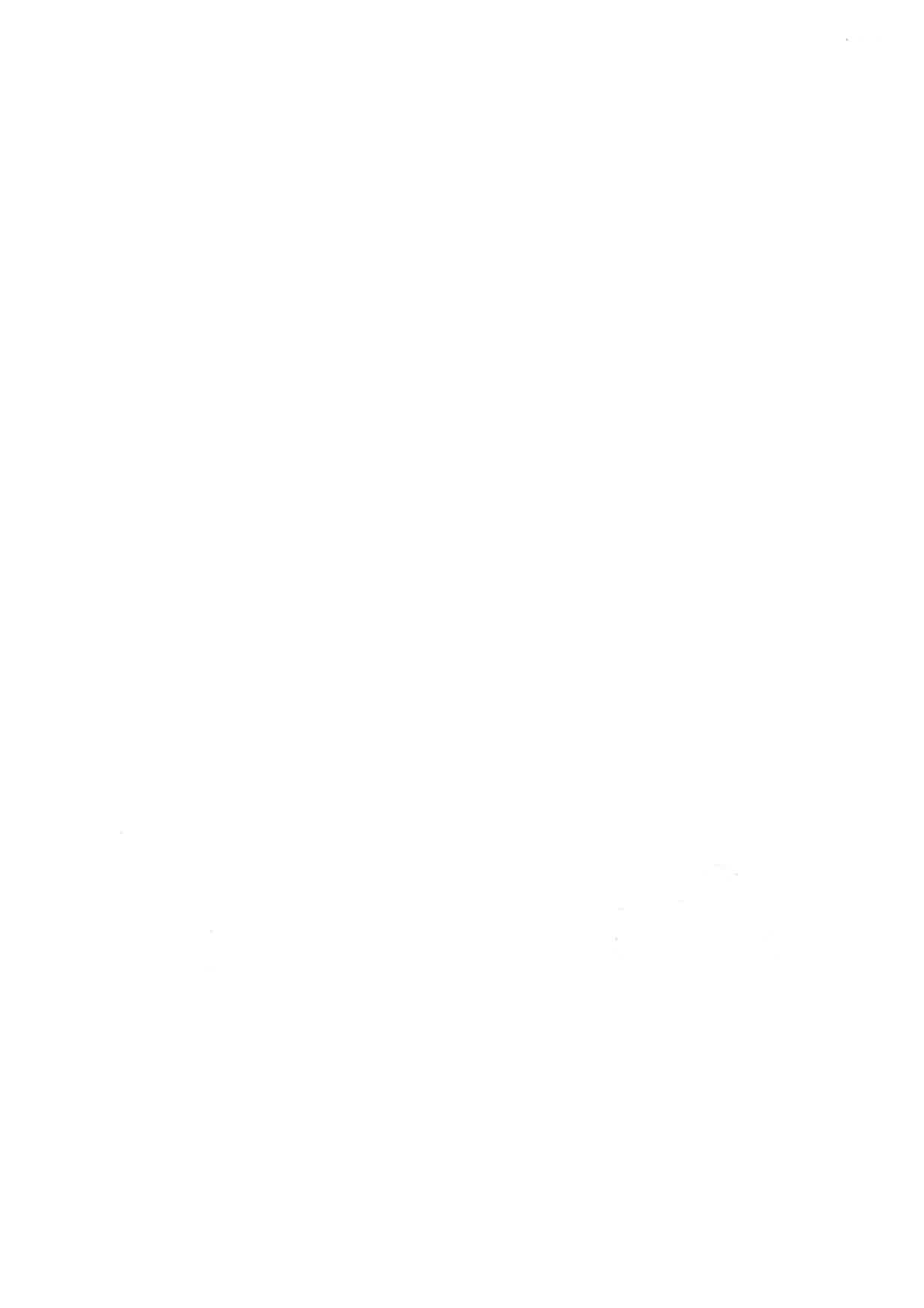 Grupo CompañíaData de actuaciónObxectoImporte sen IVEXabier DíazSábado 13 de agostoConcerto musical9,995,00€FumanSábado 13 de agostoEspectáculo: musicoloco1.000,00€DesastronautsDomingo 14 de agostoEspectáculo: un día de Praia1.200,00€MundomandarinaMartes 16 de agostoEspectáculo: Laboratorio máxico800,00€Base Imponible12.995,00€IVE 21%2.728,95€Total orzamento15.723,90€